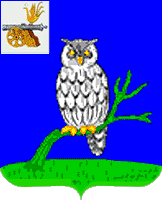 СЫЧЕВСКАЯ РАЙОННАЯ ДУМАРЕШЕНИЕ« 4» марта 2020 года                                                                                           № 256Об избрании Главы муниципального образования «Сычевский район» Смоленской области из числа кандидатов, представленных конкурсной комиссией по результатам конкурсаВ соответствии с Федеральным законом от 6 октября 2003 года №131-ФЗ « Об общих принципах организации местного самоуправления в Российской Федерации», частью 1 статьи 4 областного закона от 30 октября 2014 года № 126-з « О сроке полномочий представительных органов муниципальных образований Смоленской области и порядке формирования представительных органов муниципальных районов Смоленской области, сроке полномочий и порядке избрания глав муниципальных образований Смоленской области», руководствуясь ст. 27 Устава муниципального образования «Сычевский район» Смоленской области, по результатам открытого голосования Сычевская районная Дума РЕШИЛА:1. Утвердить результаты открытого голосования по избранию Главы муниципального образования «Сычевский район» Смоленской области.2. Избрать Главой муниципального образования «Сычевский район» Смоленской области Никонорову Татьяну Вениаминовну из числа кандидатов, представленных конкурсной комиссией по отбору кандидатов на должность Главы муниципального образования «Сычевский район» Смоленской области по результатам конкурса по отбору кандидатов на должность Главы муниципального образования «Сычевский район» Смоленской области.3. Днем вступления в должность Главы муниципального образования  «Сычевский район» Смоленской области является день принятия Сычевской районной дум ой настоящего решения.4.Настоящее решения вступает в силу с момента его принятия.          5. Опубликовать настоящее решение в газете «Сычевские вести».Председатель Сычевской районной Думы                                                                    М.А. Лопухова